РЕШЕНИЕО принятии решения о внесении изменений в Решение Городской Думы Петропавловск-Камчатского городского округа от 28.08.2013 № 122-нд 
«О гарантиях и компенсациях для лиц, являющихся работниками организаций, финансируемых из бюджета Петропавловск-Камчатского городского округа»Рассмотрев проект решения о внесении изменений в Решение Городской Думы Петропавловск-Камчатского городского округа от 28.08.2013 № 122-нд 
«О гарантиях и компенсациях для лиц, являющихся работниками организаций, финансируемых из бюджета Петропавловск-Камчатского городского округа», разработанный рабочей группой, созданной решением Городской Думы Петропавловск-Камчатского городского округа от 26.06.2019 № 477-р, и внесенный председателем Городской Думы Петропавловск-Камчатского городского округа Монаховой Г.В., в соответствии со статьей 28 Устава Петропавловск-Камчатского городского округа Городска Дума Петропавловск-Камчатского городского округаРЕШИЛА:1. Принять Решение о внесении изменений в Решение Городской Думы Петропавловск-Камчатского городского округа от 28.08.2013 № 122-нд 
«О гарантиях и компенсациях для лиц, являющихся работниками организаций, финансируемых из бюджета Петропавловск-Камчатского городского округа».2. Прекратить деятельность рабочей группы, созданной решением Городской Думы Петропавловск-Камчатского городского округа от 26.06.2019 № 477-р «О создании рабочей группы по разработке проекта решения Городской Думы Петропавловск-Камчатского городского округа «О внесении изменений в Решение Городской Думы Петропавловск-Камчатского городского округа от 28.08.2013 № 122-нд «О гарантиях и компенсациях для лиц, являющихся работниками организаций, финансируемых из бюджета Петропавловск-Камчатского городского округа», в связи с выполнением возложенных на нее задач.3. Направить принятое Решение Главе Петропавловск-Камчатского городского округа для подписания и обнародования.РЕШЕНИЕот 01.11.2019 № 210-ндО внесении изменений в Решение Городской Думы Петропавловск-Камчатского городского округа от 28.08.2013 № 122-нд 
«О гарантиях и компенсациях для лиц, являющихся работниками организаций, финансируемых из бюджета Петропавловск-Камчатского городского округа»Принято Городской Думой Петропавловск-Камчатского городского округа(решение от 30.10.2019 № 550-р)1. В статье 6:1) в части 1:в предложении третьем абзаца первого слова «в организациях, финансируемых» заменить словами «в организации, финансируемой»;абзац второй изложить в следующей редакции:«Отъезд к месту использования отпуска может производиться в нерабочее время (в период ежедневного отдыха) в день, непосредственно предшествующий отпуску, или в 1 из выходных, нерабочих праздничных дней перед отпуском, а возвращение - в 1 из выходных, нерабочих праздничных дней, предшествующих выходу работника на работу.»;2) часть 3 изложить в следующей редакции:«3. Оплата стоимости проезда работника к месту использования отпуска и обратно включает обязательные сборы за услуги, взимаемые при оформлении билетов.»;3) в части 4:дополнить пунктом 5 следующего содержания:«5) примерная стоимость проезда, которая рассчитывается на основании представленных копий проездных документов или справки о стоимости проезда транспортной организации либо организации, осуществляющей продажу проездных документов, или распечатанного на бумажном носителе снимка экрана (скриншот) страницы официального сайта транспортной организации либо организации, осуществляющей продажу проездных документов, с указанием даты и времени его получения и адреса интернет-страницы.»;в предложении первом абзаца одиннадцатого слова «установленные абзацем третьим настоящей части и» заменить словами «установленные абзацем третьим и пунктом 5 настоящей части, а также»;4) абзац второй части 5 изложить в следующей редакции:«Для расчета работник обязан в течение 5 рабочих дней со дня выхода на работу из отпуска представить отчет о произведенных расходах с приложением подлинников проездных и перевозочных документов (билетов, багажных квитанций, других транспортных документов), подтверждающих расходы работника и членов его семьи.В случае возвращения членов семьи работника из места использования отпуска позднее выхода работника на работу, для расчета работник обязан представить отчет о произведенных расходах с приложением подлинников проездных и перевозочных документов (билетов, багажных квитанций, других транспортных документов), подтверждающих расходы членов его семьи, в течение 5 рабочих дней со дня возвращения членов семьи работника.»;5) в предложении втором части 10 слово «сдвигается» заменить словом «переносится».2. В статье 7:1) предложение второе абзаца первого части 4 изложить в следующей редакции:«Право на оплату стоимости проезда и стоимости провоза багажа возникает после снятия работника и членов его семьи с регистрационного учета по месту жительства (пребывания) на территории Камчатского края, но не ранее 1 года до дня прекращения срока трудового договора и сохраняется в течение 1 года со дня прекращения трудового договора.»;2) часть 7 изложить в следующей редакции:«7. Оплата стоимости переезда осуществляется при представлении следующих документов:1) заявления о компенсации расходов, связанных с переездом, с указанием счета, открытого в кредитной организации или филиале кредитной организации, и полных реквизитов этой организации;2) документов, удостоверяющих личность заявителя, личности переехавших вместе с ним членов его семьи, а также позволяющих установить возраст указанных лиц;3) документов, удостоверяющих брачные и (или) родственные отношения заявителя с членами его семьи;4) трудовой книжки или выписки из трудовой книжки работника либо копии трудового договора;5) трудовой книжки супруги (супруга), справки налоговых органов об отсутствии информации из Единого государственного реестра индивидуальных предпринимателей о том, что супруг (супруга) является индивидуальным предпринимателем;6) документов, подтверждающих стоимость проезда по фактическим расходам, в том числе электронных проездных документов (маршрут/квитанций электронных билетов), посадочных талонов и документов, подтверждающих произведенную оплату перевозки (чек контрольно-кассовой техники, слипы, чеки электронных терминалов, иные документы), - при проезде воздушным транспортом, а также электронных проездных документов, электронных контрольных купонов и документов, подтверждающих произведенную оплату перевозки, - при проезде железнодорожным транспортом;7) документов на провоз багажа в пределах территории Российской Федерации;8) адресного листка убытия (для лиц, зарегистрированных по месту пребывания, – поквартирная карточка с отметкой о выбытии с места пребывания) или документов, удостоверяющих личность работника (личности членов его семьи), с отметкой о снятии с регистрационного учета по прежнему месту жительства или месту жительства в Камчатском крае.»;3) часть 8 изложить в следующей редакции:«8. Документы, указанные в части 7 настоящей статьи, представляются работником в организацию, финансируемую из бюджета городского округа, лично либо почтовым отправлением с уведомлением о вручении.Документы, указанные в части 7 настоящей статьи, представляются работником в подлинниках, лично, при этом документы, указанные в пунктах 
2 – 5 и 8 части 7 настоящей статьи, представляются одновременно с их копиями. Специалист организации, принимающий документы, в день их представления сличает копии документов с их подлинниками, после чего подлинники документов возвращает заявителю.В случае направления документов, указанных в части 7 настоящей статьи, посредством почтового отправления, работником направляются нотариально заверенные копии документов, указанных в пунктах 2 – 5 и 8 части 7 настоящей статьи.При непредставлении указанных в пункте 6 части 7 настоящей статьи проездных документов, подтверждающих переезд, расходы по оплате стоимости проезда компенсируются по наименьшей стоимости проезда кратчайшим путем на основании справок, выданных соответствующими транспортными организациями, осуществляющими перевозки.».3. Настоящее Решение вступает в силу после дня его официального опубликования.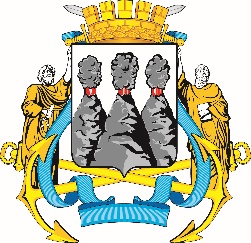 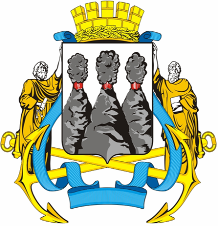 ГОРОДСКАЯ ДУМАПЕТРОПАВЛОВСК-КАМЧАТСКОГО ГОРОДСКОГО ОКРУГАот 30.10.2019 № 550-р23-я сессияг.Петропавловск-КамчатскийПредседатель Городской Думы Петропавловск-Камчатского городского округаГ.В. МонаховаГОРОДСКАЯ ДУМАПЕТРОПАВЛОВСК-КАМЧАТСКОГО ГОРОДСКОГО ОКРУГАГлаваПетропавловск-Камчатского городского округаВ.Ю. Иваненко